ARUBA. SEMANA RECESO 2024 – WINGOINCLUYE (Por Persona)• Tiquetes aéreos Bogotá – Aruba – Bogotá vía Wingo.• Impuestos del tiquete y salida de los países.• 5 días de alojamiento en el hotel seleccionado.• Alimentación según el Hotel seleccionado• Traslados aeropuerto – hotel – aeropuerto• Tarjeta de asistencia médica (Adultos menores de 85 años)• 2% fee bancario.• Propinas e impuestos hoteleros.• 1 Morral o cartera (40x35x25 cm) el cual debe caber debajo del asiento del avión.• Maleta de bodega de 23 Kg.
NO INCLUYE (Por Persona)• Excursiones no estipuladas.•  Servicios de lavandería, internet, llamadas a larga distancia.• Llamadas nacional, internacional ni a celular.• Gastos no estipulados EN EL PROGRAMA.Tarifas vigentes para reservas hasta el 20 abril 2024.
ITINERARIO DEL SISTEMA WINGOEAGLE ARUBA RESORT & CASINO (3*)Hotel alimentación solo desayuno.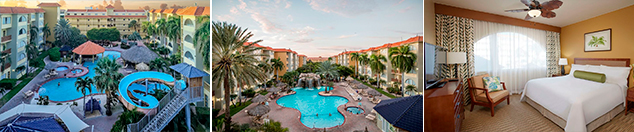 Precio por persona en Dólares Americanos.HOLIDAY INN RESORT ARUBA (4*)Hotel alimentación todo incluido.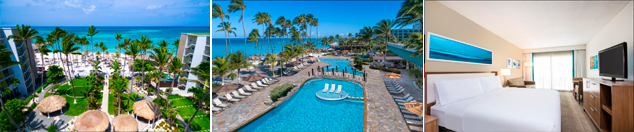 Precio por persona en Dólares Americanos.
BARCELÓ ARUBA (5*)Hotel alimentación todo incluido.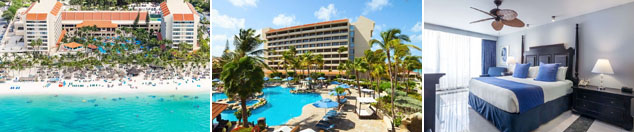 Precio por persona en Dólares Americanos.RIU PALACE ARUBA (5*)Hotel alimentación todo incluido.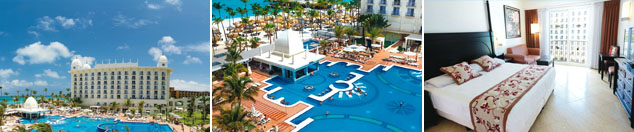 Precio por persona en Dólares Americanos.RENAISSANCE WIND CREEK ARUBA RESORT (4*)Hotel alimentación todo incluido.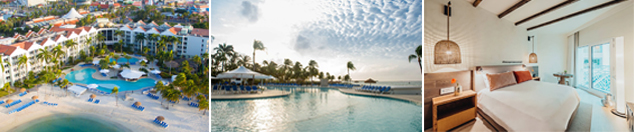 Precio por persona en Dólares Americanos.Hotel solo adultos.DIVI ARUBA ALL INCLUSIVE RESORT (4*)Hotel alimentación todo incluido.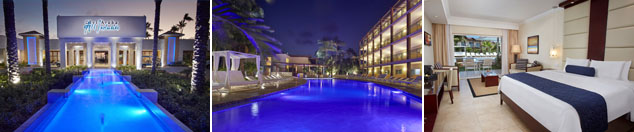 Precio por persona en Dólares Americanos.
PARA TENER EN CUENTA• Pago total del plan en pesos colombianos.• Tarifas e impuestos sujetos a cambios sin previo aviso.• En caso de no SHOW se aplica penalidad del 100 % sobre el valor del paquete.• Para viajar se requiere pasaporte con vigencia mínima de 6 meses, cédula de ciudadanía original.• Es importante que este en el aeropuerto como mínimo con cuatro (4) horas antes de la salida del vuelo.• El tiquete después de emitido NO es reembolsable, NO es endosable, y aplican penalidades que la aerolínea disponga.• Para adultos mayores de 85 años y hasta 99 años el valor de suplemento por asistencia médica es de Usd 2 dólares diarios• Para menores de edad deben presentar pasaporte, registro civil de nacimiento y permiso autenticado en notaria por los padres.La mayoría de habitaciones cuentan con cama doble o matrimonial 125cm ancho X 180cm largo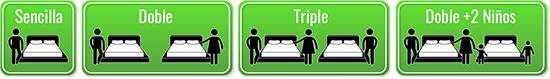 VIGENCIASENCILLADOBLETRIPLENIÑO (2-11)06 OCT AL 10 OCT 2023 (5D)U$ 1.599U$ 1.065U$ 969*U$ 609VIGENCIASENCILLADOBLETRIPLE1ER NIÑO (2-11)06 OCT AL 10 OCT 2023 (5D)U$ 2.699U$ 1.575U$ 1.455U$ 449VIGENCIASENCILLADOBLETRIPLENIÑO (2-11)06 OCT AL 10 OCT 2023 (5D)U$ 2.099U$ 1.775U$ 1.685U$ 1.109VIGENCIASENCILLADOBLETRIPLENIÑO (2-11)06 OCT AL 10 OCT 2023 (5D)U$ 2.379U$ 1.779U$ 1.715U$ 1.115VIGENCIASENCILLADOBLETRIPLENIÑO (2-11)06 OCT AL 10 OCT 2023 (5D)U$ 3.405U$ 1.925U$ 1.819U$ N/AVIGENCIASENCILLADOBLETRIPLE1ER NIÑO (2-11)06 OCT AL 10 OCT 2023 (5D)U$ 2.485U$ 1.889U$ 1.859U$ 995